How to uninstall the driver of U2?Model: Tenda U2         Problem classification: driver uninstallationUse Windows 7 system as an example:Open Control Panel, find and click “Uninstall a program” or open “Programs and Features”;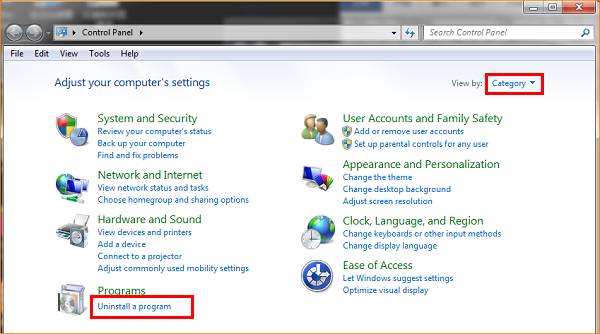 Or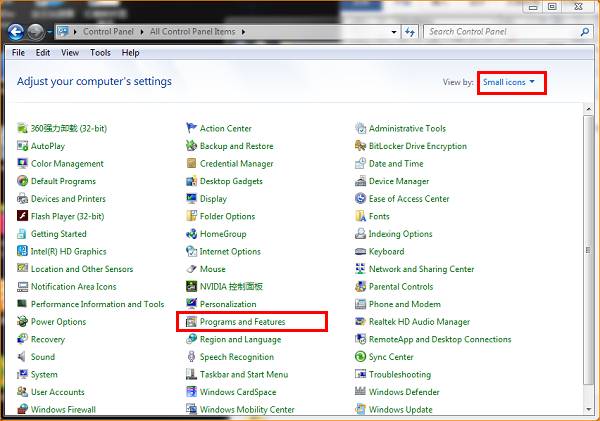 Find NIC driver “Tenda Wireless N Adapter”, click “Uninstall”;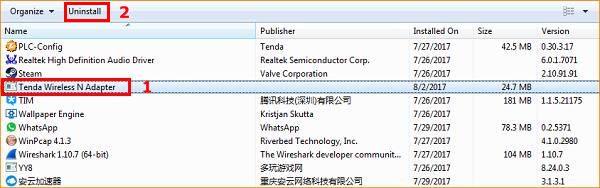 After your clicking Uninstall, there will be a pop-up dialog to confirm your operation, click “Yes”;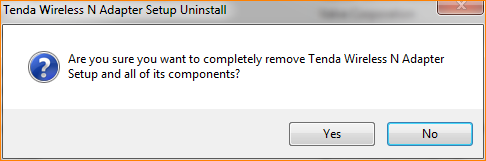 Start to uninstall;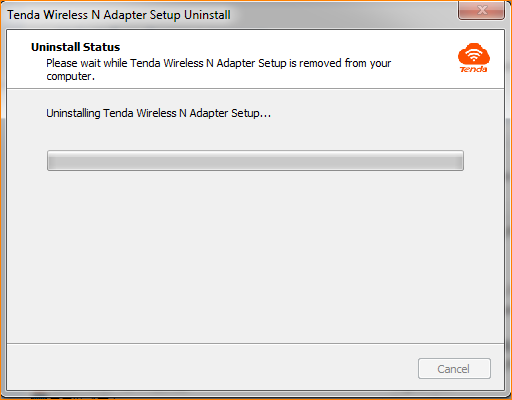 When the uninstallation is done, there will be a dialog reminds you that the driver has no longer in your computer;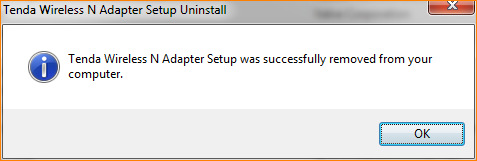 After your uninstallation, we suggest resetting your computer.Attention: If the uninstallation is running with U2 or other NIC attached to the computer, you need to reinsert the NIC after uninstallation.